PAUTA DA 11ª (DÉCIMA PRIMEIRA) SESSÃO ORDINÁRIA DA VIGÉSIMA SEXTA SESSÃO LEGISLATIVA DA SÉTIMA LEGISLATURA DA CÂMARA DE VEREADORES DO MUNICÍPIO DE CHUPINGUAIA-RO. 09 DE MAIO DE 2022                                  EXPEDIENTE RECEBIDO:    I-Leitura da Ata da 10ª Sessão  Ordinária realizada dia 02 de Maio de 2022.   II-Projetos de Lei nº:   III- Indicações nº:                PALAVRA LIVRE DOS ORADORES INSCRITOS (7 min). 2ª PARTE                                       ORDEM DO DIA   I-Projetos de Lei nº:    I-Indicações nº :  EXPLICACÕES PESSOAIS DOS VEREADORES INSCRITOS (5min)]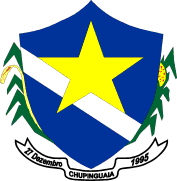                                ESTADO DE RONDÔNIA                              PODER LEGISLATIVO               CÂMARA MUNICIPAL DE CHUPINGUAIA         11ª    SESSÃOORDINÁRIAESTADO DE RONDÔNIAPODER LEGISLATIVOCÂMARA DE VEREADORES DO MUNICÍPIO DE CHUPINGUAIA                   PAUTA DA IMPRENSA    09/05/2022    PROJETO                            ASSUNTOAUTORIAProjeto de LeiNº:         Poder       ExecutivoProjeto de LeiNº:         Poder       ExecutivoProjeto de LeiNº:          Poder       Executivo   INDICAÇÕES                            ASSUNTO AUTORIA         86/2022Ver:          87/2022Ver:         88/2022Ver:         89/2022Indica-se ao Executivo a possibilidade de patrolar a estrada que dá acesso ao antigo laticinio até a propriedade  do Bianquini do Municipio de Chupiguaia.Ver: Ronaldo          90/2022Ver: 